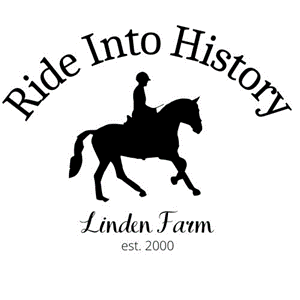 Linden Farm, Inc.8530 Mitchell Rd.La Plata, MD  20646DEPICTION RELEASEI hereby irrevocably agree and consent that you (Linden Farm, Inc.) and your assigns may use all of your text from essays, quotes, still pictures, videotaped or filmed footage of me (and, if applicable, my minor children, as listed below) for use in newspaper articles, presentations, website, social media, television commercials and any related advertising material, in any medium.You may edit my appearance as you see fit.You are not obliged to make any use of the pictures or footage of me or exercise any of the rights granted by this release.   The rights granted are perpetual. I have read and understand the meaning of this release.X_________________________________ 		______________________________Signature						Date_________________________________________		____________________________________Print Name						PhoneMy minor Children are also included in this release, including:________________________________________________________________________